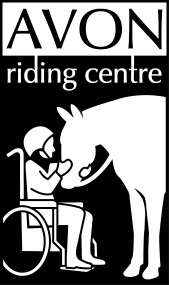 BADMINTON TRAIL RIDETerms & Conditions of the EventALL HORSEBOXES MUST APPROACH BADMINTON VIA A46 DUNKIRK CROSSROADS (please follow the signs to the ride after the crossroads). The fun ride HQ and parking will be located near the Horse Trials Main Arena. The ride will be approximately 10 miles to include riding around the course of the Horse Trials – strictly no jumping of these fences allowed.Please make sure you and your horse are fit to enjoy the ride.  Please note there are no watering facilities on site - please ensure you bring water for your horse!The course will be clearly signed and marshals available at various points however some map reading required (maps provided). The fun ride takes place only two days after the Horse Trials so please be aware and extremely careful of construction and site traffic.A First Aider will be available on site.Minimum donation of £50 per rider payable in advance. Credit card payment can be taken over the phone. ALL ENTRIES WILL BE CONFIRMED BY EMAIL. By entering the ride, you undertake to raise a further £200 for the work of Avon Riding Centre for the Disabled. On arrival please report to the secretary’s car, collect your number and get ready to ride at your allocated time.Horses will start in groups no larger than 8 at approximately 10 minute intervals.  We will confirm your start time by email prior to the ride.  Please make sure you state, at entry, the names of riders you wish to ride with.The Organisers accept no responsibility for any damage to any person, horse or property whatsoever the cause and riders ride at their own risk. Under 18 years must be accompanied by an adult rider.Hard hats must be worn and have a 3 point harness and chin straps must be fastened while mounted.  Hats must conform to current safety standards. All dogs must be kept on leads and any mess cleared from site.No mucking out of horseboxes. We regret that this ride is subject to an absolute limit of 50 riders. We may keep a short waiting list in case of rider cancellations, but all places are awarded on a strictly first come first served basis. CANCELLATION POLICY : We understand that horses are unpredictable and are happy to provide a refund of the entry fee to riders who cancel before 5pm on Friday 2nd May.  Additional donations will not be refunded. There is a slim possibility that the Fun Ride will be cancelled by the Badminton Estate due to poor conditions. In the event of cancellation, entry fees will be refunded, unless riders choose to donate to the Avon Riding Centre for the Disabled as per the form overleaf. Unfortunately, additional donations already received at the Centre, cannot be refunded. Every effort will be made to give adequate notice to riders of cancellation. Please make sure we have your mobile phone number for the day of the event. 